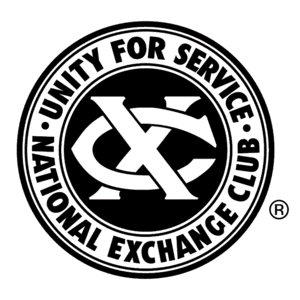 Food Truck Battle on the Yellowstone Grant ApplicationP.O. Box 2224 | Billings, MT 59103What is the Food Truck Battle on the Yellowstone?Exchange is an all-volunteer, national service organization for men and women who want to serve their community, develop leadership skills and enjoy new friendships. The first club in Billings began in 1954 and made its mark selling beer at horseraces and developing the Par 3 Golf Course. From those beginnings, the Breakfast Exchange Club was established on April 1, 1967. The Club raises its proceeds by selling beer and wine throughout the MetraPark Arena buildings and grounds. This allows the Club, through good sales and no labor cost, to raise thousands of dollars for nonprofits in Billings and the surrounding areas that fit our mission of the prevention of child abuse, and the support of Youth Programs, Americanism and Community Service.  The Food Truck Battle on the Yellowstone is a fundraiser where the proceeds specifically go to a Veteran’s organization.  10% of the sales from the food trucks and all proceeds from gate fees and beer sales will go to the organization(s) chosen.What is the Club looking for in a grant applicant?It is important that grant applications from local 501(c)(3) nonprofit organizations fit within the Veterans or Americanism program of service.Here are a few other guidelines of what we’re looking for in applications:The number of lives impacted by a grantLack of duplication with other programsInnovation and creativityLifetime impact on individuals (Veterans specifically)Other sources of fundingLocal impactAre there grant applications the Club won’t fund?We do not provide funds for the following:Individual medical or related expensesTravel for teams, athletes, students, etc.Building funds or endowmentsSpecific staff positionsDinners, shows, or other events.When are applications accepted and how much is available to a nonprofit?Applications will be accepted until March 1, 2020, and only one application from an organization.   Organizations will be notified by the Food Truck Battle chairperson if grant requests are approved. Unsuccessful organizations will not be notified due to time restraints of our volunteer-based organization.Food Truck Battle on the Yellowstone Grant ApplicationPlease type or clearly print the following information. You may use additional paper or reproduce this form if necessary. Please do not include any supplemental materials (newsletters, brochures, etc.) other than those requested.As a reminder, applications are accepted through March 1, 2020, and only successful applicants will be notified by the Breakfast Exchange Club/Food Truck Battle on the Yellowstone.Name of Organization: Address/City/State/Zip: Tax ID #: Contact Person and Title:Phone: Email: Name of Project/Funding Request: Amount Requested: Have you received a grant from the Breakfast Exchange Club within the past three years? Yes      NoIf yes, please list the years and amounts, as well as the projects funded:Have you received a grant from the Breakfast Exchange Club within the past three years? Yes      NoIf yes, please list the years and amounts, as well as the projects funded:What is the mission of your organization?What is the mission of your organization?What will the funds that you are requesting be used for and does this address an unmet community need?What will the funds that you are requesting be used for and does this address an unmet community need?What is the target population for your project and how many would you anticipate serving with a grant from the Club?How will your organization evaluate the success of this project?What are your organization’s other funding sources for this project?Please provide a budget for how grant funds would be used within the overall budget for this project. Also, please attach a copy of your organization’s most recent financials, such as an IRS Form 990 or organizational budget.Will the Club be recognized for its contribution to the project? How?Please attach a copy of your IRS 501(c)(3) letter.